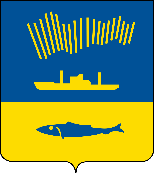 АДМИНИСТРАЦИЯ ГОРОДА МУРМАНСКАП О С Т А Н О В Л Е Н И Е 14.11.2022                                                                                                        № 3533В соответствии со статьей 179 Бюджетного кодекса Российской Федерации, Федеральным законом от 06.10.2003 N 131-ФЗ "Об общих принципах организации местного самоуправления в Российской Федерации", Уставом муниципального образования городской округ город-герой Мурманск, постановлением администрации города Мурманска от 06.07.2022 № 1860 "Об утверждении Порядка разработки, реализации и оценки эффективности муниципальных программ города Мурманска", распоряжением администрации города Мурманска от 09.11.2022 N 63-Р "Об утверждении перечня муниципальных программ города Мурманска на 2023 - 2028 годы", протоколом заседания Программно-целевого совета города Мурманска от 26.10.2022 N 2-22 и в целях реализации программно-целевых принципов организации деятельности органов местного самоуправления города Мурманска, п о с т а н о в л я ю: 1. Утвердить муниципальную программу города Мурманска "Развитие культуры" на 2023 - 2028 годы согласно приложению к настоящему постановлению.2. Управлению финансов администрации города Мурманска                    (Умушкина О.В.) обеспечить финансирование реализации муниципальной программы города Мурманска "Развитие культуры" на 2023 - 2028 годы в объеме, установленном решением Совета депутатов города Мурманска о бюджете муниципального образования город Мурманск на соответствующий финансовый год.3. Отменить постановления администрации города Мурманска:- от 13.11.2017 N 3603 "Об утверждении муниципальной программы города Мурманска "Развитие культуры" на 2018 - 2024 годы", за исключением пункта 2;- от 24.05.2018 N 1478 "О внесении изменений в приложение к постановлению администрации города Мурманска от 13.11.2017 N 3603 "Об утверждении муниципальной программы города Мурманска "Развитие культуры" на 2018 - 2024 годы";- от 03.09.2018 N 2910 "О внесении изменений в приложение к постановлению администрации города Мурманска от 13.11.2017 N 3603 "Об утверждении муниципальной программы города Мурманска "Развитие культуры" на 2018 - 2024 годы" (в ред. постановления от 24.05.2018 N 1478)";- от 05.12.2018 N 4184 "О внесении изменений в приложение к постановлению администрации города Мурманска от 13.11.2017 N 3603 "Об утверждении муниципальной программы города Мурманска "Развитие культуры" на 2018 - 2024 годы" (в ред. постановлений от 24.05.2018 N 1478, от 03.09.2018 N 2910)";- от 18.12.2018 N 4386 "О внесении изменений в приложение                                    к постановлению администрации города Мурманска от 13.11.2017 N 3603 "Об утверждении муниципальной программы города Мурманска "Развитие культуры" на 2018 - 2024 годы" (в ред. постановлений от 24.05.2018 N 1478, от 03.09.2018 N 2910, от 05.12.2018 N 4184)";- от 20.12.2018 N 4445 "О внесении изменений в приложение                                   к постановлению администрации города Мурманска от 13.11.2017 N 3603 "Об утверждении муниципальной программы города Мурманска "Развитие культуры" на 2018 - 2024 годы" (в ред. постановлений от 24.05.2018 N 1478, от 03.09.2018 N 2910, от 05.12.2018 N 4184, от 18.12.2018 N 4386)";- от 17.05.2019 N 1712 "О внесении изменений в приложение                                  к постановлению администрации города Мурманска от 13.11.2017 N 3603 "Об утверждении муниципальной программы города Мурманска "Развитие культуры" на 2018 - 2024 годы" (в ред. постановлений от 24.05.2018 N 1478, от 03.09.2018 N 2910, от 05.12.2018 N 4184, от 18.12.2018 N 4386, от 20.12.2018 N 4445)";- от 05.09.2019 N 2994 "О внесении изменений в приложение                                   к постановлению администрации города Мурманска от 13.11.2017 N 3603 "Об утверждении муниципальной программы города Мурманска "Развитие культуры" на 2018 - 2024 годы" (в ред. постановлений от 24.05.2018 N 1478, от 03.09.2018 N 2910, от 05.12.2018 N 4184, от 18.12.2018 N 4386, от 20.12.2018 N 4445, от 17.05.2019 N 1712)";- от 16.12.2019 N 4215 "О внесении изменений в муниципальную программу города Мурманска "Развитие культуры" на 2018 - 2024 годы, утвержденную постановлением администрации города Мурманска от 13.11.2017 N 3603 (в ред. постановлений от 24.05.2018 N 1478, от 03.09.2018 N 2910, от 05.12.2018 N 4184, от 18.12.2018 N 4386, от 20.12.2018 N 4445, от 17.05.2019 N 1712, от 05.09.2019 N 2994)";- от 16.12.2019 N 4228 "О внесении изменений в муниципальную программу города Мурманска "Развитие культуры" на 2018 - 2024 годы, утвержденную постановлением администрации города Мурманска от 13.11.2017 N 3603 (в ред. постановлений от 24.05.2018 N 1478, от 03.09.2018 N 2910, от 05.12.2018 N 4184, от 18.12.2018 N 4386, от 20.12.2018 N 4445, от 17.05.2019 N 1712, от 05.09.2019 N 2994, от 16.12.2019 N 4215)";- от 21.05.2020 N 1191 "О внесении изменений в муниципальную программу города Мурманска "Развитие культуры" на 2018 - 2024 годы, утвержденную постановлением администрации города Мурманска от 13.11.2017 N 3603 (в ред. постановлений от 24.05.2018 N 1478, от 03.09.2018 N 2910, от 05.12.2018 N 4184, от 18.12.2018 N 4386, от 20.12.2018 N 4445, от 17.05.2019 N 1712, от 05.09.2019 N 2994, от 16.12.2019 N 4215, от 16.12.2019 N 4228)";- от 17.12.2020 N 2948 "О внесении изменений в муниципальную программу города Мурманска "Развитие культуры" на 2018 - 2024 годы, утвержденную постановлением администрации города Мурманска от 13.11.2017 N 3603 (в ред. постановлений от 24.05.2018 N 1478, от 03.09.2018 N 2910, от 05.12.2018 N 4184, от 18.12.2018 N 4386, от 20.12.2018 N 4445, от 17.05.2019 N 1712, от 05.09.2019 N 2994, от 16.12.2019 N 4215, от 16.12.2019 N 4228, от 21.05.2020 N 1191)";- от 18.12.2020 N 2972 "О внесении изменений в муниципальную программу города Мурманска "Развитие культуры" на 2018 - 2024 годы, утвержденную постановлением администрации города Мурманска от 13.11.2017 N 3603 (в ред. постановлений от 24.05.2018 N 1478, от 03.09.2018 N 2910, от 05.12.2018 N 4184, от 18.12.2018 N 4386, от 20.12.2018 N 4445, от 17.05.2019 N 1712, от 05.09.2019 N 2994, от 16.12.2019 N 4215, от 16.12.2019 N 4228, от 21.05.2020 N 1191, от 17.12.2020 N 2948)";- от 11.06.2021 N 1609 "О внесении изменений в муниципальную программу города Мурманска "Развитие культуры" на 2018 - 2024 годы, утвержденную постановлением администрации города Мурманска от 13.11.2017 N 3603 (в ред. постановлений от 24.05.2018 N 1478, от 03.09.2018 N 2910, от 05.12.2018 N 4184, от 18.12.2018 N 4386, от 20.12.2018 N 4445, от 17.05.2019 N 1712, от 05.09.2019 N 2994, от 16.12.2019 N 4215, от 16.12.2019 N 4228, от 21.05.2020 N 1191, от 17.12.2020 N 2948, от 18.12.2020 N 2972)";- от 16.09.2021 N 2357 "О внесении изменений в муниципальную программу города Мурманска "Развитие культуры" на 2018 - 2024 годы, утвержденную постановлением администрации города Мурманска от 13.11.2017 N 3603 (в ред. постановлений от 24.05.2018 N 1478, от 03.09.2018 N 2910, от 05.12.2018 N 4184, от 18.12.2018 N 4386, от 20.12.2018 N 4445, от 17.05.2019 N 1712, от 05.09.2019 N 2994, от 16.12.2019 N 4215, от 16.12.2019 N 4228, от 21.05.2020 N 1191, от 17.12.2020 N 2948, от 18.12.2020 N 2972, от 11.06.2021 N 1609)";- от 03.12.2021 N 3110 "О внесении изменений в муниципальную программу города Мурманска "Развитие культуры" на 2018 - 2024 годы, утвержденную постановлением администрации города Мурманска от 13.11.2017 N 3603 (в ред. постановлений от 24.05.2018 N 1478, от 03.09.2018 N 2910, от 05.12.2018 N 4184, от 18.12.2018 N 4386, от 20.12.2018 N 4445, от 17.05.2019 N 1712, от 05.09.2019 N 2994, от 16.12.2019 N 4215, от 16.12.2019 N 4228, от 21.05.2020 N 1191, от 17.12.2020 N 2948, от 18.12.2020 N 2972, от 11.06.2021 N 1609, от 16.09.2021 N 2357)";- от 17.12.2021 N 3261 "О внесении изменений в муниципальную программу города Мурманска "Развитие культуры" на 2018 - 2024 годы, утвержденную постановлением администрации города Мурманска от 13.11.2017 N 3603 (в ред. постановлений от 24.05.2018 N 1478, от 03.09.2018 N 2910, от 05.12.2018 N 4184, от 18.12.2018 N 4386, от 20.12.2018 N 4445, от 17.05.2019 N 1712, от 05.09.2019 N 2994, от 16.12.2019 N 4215, от 16.12.2019 N 4228, от 21.05.2020 N 1191, от 17.12.2020 N 2948, от 18.12.2020 N 2972, от 11.06.2021 N 1609, от 16.09.2021 N 2357, от 03.12.2021 N 3110)";- от 20.12.2021 N 3287 "О внесении изменений в муниципальную программу города Мурманска "Развитие культуры" на 2018 - 2024 годы, утвержденную постановлением администрации города Мурманска от 13.11.2017 N 3603 (в ред. постановлений от 24.05.2018 N 1478, от 03.09.2018 N 2910, от 05.12.2018 N 4184, от 18.12.2018 N 4386, от 20.12.2018 N 4445, от 17.05.2019 N 1712, от 05.09.2019 N 2994, от 16.12.2019 N 4215, от 16.12.2019 N 4228, от 21.05.2020 N 1191, от 17.12.2020 N 2948, от 18.12.2020 N 2972, от 11.06.2021 N 1609, от 16.09.2021 N 2357, от 03.12.2021 N 3110, от 17.12.2021 N 3261)";- от 20.10.2022 N 3161 "О внесении изменений в муниципальную программу города Мурманска "Развитие культуры" на 2018 - 2024 годы, утвержденную постановлением администрации города Мурманска от 13.11.2017 N 3603 (в ред. постановлений от 24.05.2018 N 1478, от 03.09.2018 N 2910, от 05.12.2018 N 4184, от 18.12.2018 N 4386, от 20.12.2018 N 4445, от 17.05.2019 N 1712, от 05.09.2019 N 2994, от 16.12.2019 N 4215, от 16.12.2019 N 4228, от 21.05.2020 N 1191, от 17.12.2020 N 2948, от 18.12.2020 N 2972, от 11.06.2021 N 1609, от 16.09.2021 N 2357, от 03.12.2021 N 3110, от 17.12.2022 N 3261, от 20.12.2021 N 3287)".4. Отделу информационно-технического обеспечения и защиты информации администрации города Мурманска (Кузьмин А.Н.) разместить настоящее постановление с приложением на официальном сайте администрации города Мурманска в сети Интернет.5. Редакции газеты "Вечерний Мурманск" (Хабаров В.А.) опубликовать настоящее постановление с приложением.6. Настоящее постановление вступает в силу со дня официального опубликования и применяется к правоотношениям, возникшим с 01.01.2023.7. Контроль за выполнением настоящего постановления возложить на заместителя главы администрации города Мурманска Левченко Л.М.Главаадминистрации города МурманскаЮ.В.СЕРДЕЧКИНПриложениек постановлениюадминистрации города Мурманскаот 14 ноября 2022 г. N 3533 МУНИЦИПАЛЬНАЯ ПРОГРАММА ГОРОДА МУРМАНСКА "РАЗВИТИЕ КУЛЬТУРЫ" НА 2023 - 2028 ГОДЫ (в ред. постановлений администрации города Мурманска от 14.06.2023 N 2173, от 22.12.2023 N 4515, от 23.04.2024 № 1497, от 31.05.2024 № 1937)


Срок реализации: 2023 - 2028 годы.Ответственный исполнитель муниципальной программы - комитет по культуре администрации города Мурманска.Паспортмуниципальной программы города Мурманска "Развитие культуры"на 2023 - 2028 годыСокращения, принятые в муниципальной программе города Мурманска "Развитие культуры" на 2023 - 2028 годы:- АВЦП - аналитическая ведомственная целевая программа;- Выставочный зал - муниципальное бюджетное учреждение культуры "Выставочный зал г. Мурманска;- ГДК - муниципальные бюджетные учреждения культуры Дворец культуры "Судоремонтник" города Мурманска, Дом культуры "Первомайский" г. Мурманска, муниципальное автономное учреждение культуры "Дом культуры Ленинского округа города Мурманска";- ДМШ - муниципальные бюджетные учреждения дополнительного образования города Мурманска "Детская музыкальная школа N 1 им. А.Н. Волковой", "Детская музыкальная школа N 3", "Детская музыкальная школа N 5", "Детская музыкальная школа N 6";- ДТШ - муниципальное автономное учреждение дополнительного образования города Мурманска "Детская театральная школа";- ДХШ - муниципальное бюджетное учреждение дополнительного образования города Мурманска "Детская художественная школа";- ДШИ - муниципальные бюджетные учреждения дополнительного образования города Мурманска "Детская школа искусств N 1", "Детская школа искусств N 2", "Детская школа искусств N 3", муниципальное бюджетное учреждение дополнительного образования детская школа искусств N 4 города Мурманска;- КК - комитет по культуре администрации города Мурманска;- КТРиС - комитет территориального развития и строительства администрации города Мурманска;(в ред. постановления администрации города Мурманска от 22.12.2023 N 4515)- МГПС - муниципальное автономное учреждение культуры "Мурманские городские парки и скверы";- ММКУ УКС - Мурманское муниципальное казенное учреждение "Управление капитального строительства";- ЦБ - муниципальное бюджетное учреждение - централизованная бухгалтерия по обслуживанию учреждений комитета по культуре администрации города Мурманска;- ЦДиСТ - муниципальное бюджетное учреждение культуры города Мурманска "Центр досуга и семейного творчества";- ЦДБ - муниципальное бюджетное учреждение культуры "Центральная детская библиотека города Мурманска";- ЦГБ - муниципальное бюджетное учреждение культуры "Центральная городская библиотека г. Мурманска".<1> При наличии.
1. Приоритеты и задачи муниципального управления в сферереализации муниципальной программы города Мурманска"Развитие культуры" на 2023 - 2028 годыРеализация муниципальной программы города Мурманска "Развитие культуры" на 2023 - 2028 годы направлена на достижение национальной цели развития Российской Федерации - возможности для самореализации и развития талантов, способствует достижению следующих показателей, характеризующих ее достижение:- формирование эффективной системы выявления, поддержки и развития способностей и талантов у детей и молодежи, основанной на принципах справедливости, всеобщности и направленной на самоопределение и профессиональную ориентацию;- создание условий для воспитания гармонично развитой и социально ответственной личности на основе духовно-нравственных ценностей народов Российской Федерации, исторических и национально-культурных традиций;- увеличение числа посещений культурных мероприятий в три раза по сравнению с показателем 2019 года.Кроме того, реализация мероприятий муниципальной программы направлена на достижение следующих показателей:- удовлетворенность населения деятельностью органов местного самоуправления муниципального, городского округа (муниципального района) (процент от числа опрошенных);- результаты независимой оценки качества условий оказания услуг муниципальными организациями в сферах культуры, охраны здоровья, образования, социального обслуживания и иными организациями, расположенными на территориях соответствующих муниципальных образований и оказывающими услуги в указанных сферах за счет бюджетных ассигнований бюджетов муниципальных образований.В рамках муниципальной программы реализуются три подпрограммы, соответствующие ключевым направлениям муниципальной политики в сфере развития культуры и искусства:1. Подпрограмма 1 "Развитие и модернизация муниципальных учреждений в сфере культуры и искусства" на 2023 - 2028 годы.Современные направления социально-экономических преобразований городов требуют привлечения интеллектуальных и материальных инвестиций, комплексного внедрения инновационных технологий.Развитие культурной среды в муниципальном образовании город Мурманск направлено на формирование современной инфраструктуры творческого пространства, необходимого для поддержки и развития творческих способностей.В этой связи необходимо обеспечить доступность культурных благ для всех категорий населения, ликвидировать диспропорцию в развитии культуры путем реализации конституционных прав граждан на доступ к культурным ценностям, поддерживать и стимулировать творческие инициативы. Для укрепления и совершенствования культурного пространства, обеспечения преемственности, актуализации и многообразия форм культуры, поддержки инноваций в системе культуры и искусства необходимо укрепление материально-технической базы муниципальных учреждений.Создание благоприятных условий (в том числе материально-технических) для оказания полноценных, соответствующих современным социокультурным запросам потребителей услуг будет способствовать привлечению в муниципальные учреждения большего количества горожан всех социально-демографических групп, удовлетворению их актуальных потребностей в активном творческом досуге, в полноценном отдыхе и развлечениях, в самореализации и развитии личности.В целом в подпрограмме отражены основные направления формирования современной культурной среды:- развитие материально-технической базы муниципальных учреждений с учетом современных тенденций организации общественного пространства, а также особенностей деятельности того или иного учреждения;- капитальный, текущий ремонты или реконструкция зданий, помещений муниципальных учреждений (включая замену внешних и внутренних инженерных сетей, благоустройство территории), проводимые с соблюдением нормативных требований;- модернизация или полное обновление сценического оборудования муниципальных учреждений, в том числе всех видов специального музыкального, светового и иного оборудования, необходимого для оказания услуг на высоком уровне.Реализация мероприятий подпрограммы позволит улучшить техническое состояние муниципальных учреждений, будет содействовать сохранению материальных и культурных ценностей, предотвращению чрезвычайных ситуаций.Опыт реализации подпрограмм "Культура Мурманска" на 2018 - 2024 годы и "Модернизация муниципальных библиотек города Мурманска" на 2018 - 2024 годы муниципальной программы города Мурманска "Развитие культуры" на 2018 - 2024 годы подтверждает эффективность и целесообразность создания современных объектов, а также модернизации и оснащения учреждений в сфере культуры и искусства.За период с 2018 по 2022 годы в муниципальных учреждениях культуры производились ремонтные работы, обновлялась материально-техническая база, создавались условия для качественного предоставления услуг населению, что позволило в полном объеме решить определенные подпрограммами задачи.2. Подпрограмма 2 "Ремонт и содержание общественных территорий города Мурманска" на 2023 - 2028 годы.Внешний облик города Мурманска, его эстетический вид во многом зависят от степени благоустроенности территории, от площади озеленения, количества размещенных малых архитектурных форм (скамеек, вазонов, урн, светильников).Благоустройство - комплекс мероприятий по содержанию и ремонту объектов благоустройства, направленных на создание благоприятных условий жизни, трудовой деятельности и досуга населения.Использование программно-целевого подхода, увязывающего цель, задачи и мероприятия по срокам и ресурсам, создаст условия для максимально эффективного использования бюджетных средств в соответствии с приоритетами муниципальной политики в сфере развития городского хозяйства.Решение задач подпрограммы позволит улучшить внешний облик города Мурманска, повысит уровень благоустройства городских территорий за счет увеличения объемов работ по ремонту и содержанию объектов озеленения и благоустройства территории муниципального образования город Мурманск.Опыт реализации подпрограммы "Строительство и ремонт объектов внешнего благоустройства города Мурманска" на 2018 - 2024 годы муниципальной программы города Мурманска "Развитие культуры" на 2018 - 2024 годы подтверждает эффективность и целесообразность создания современных объектов, а также модернизации и оснащения муниципальных учреждений в сфере культуры и искусства.За период с 2018 по 2022 годы на постоянной основе проводились работы по благоустройству, поддерживающему ремонту и содержанию общественных территорий. Ежегодно обновлялись элементы светового украшения города, в том числе приобретались новые световые конструкции и консоли.3. Подпрограмма 3 "Развитие творческого потенциала жителей города Мурманска" на 2023 - 2028 годы.Культура играет важную роль в социально-экономическом развитии региона, формировании человеческого капитала, обеспечении достойного уровня и качества жизни населения региона.Муниципальные учреждения в сфере культуры и искусства, являясь базовыми учреждениями реализации культурной политики, обеспечивают доступ населения к культурным ценностям и информации, участвуют в формировании и развитии единого культурного пространства региона.Проблемой, определяющей необходимость разработки подпрограммы, является потребность в духовно-нравственном воспитании населения и профилактике асоциальных явлений в обществе с помощью развития творческого потенциала и организации досуга населения.Возрастающий интерес жителей города Мурманска, особенно молодежи и юношества, к истории и культуре своего города увеличивает спрос на информацию краеведческой тематики. Общественные организации писателей, ветеранов и старожилов, учреждения сферы культуры и искусства готовы предоставлять максимально полную краеведческую, историко-патриотическую, экологическую, культурную информацию о родном городе.Поддержка на муниципальном уровне творческих инициатив и проектов в сфере культуры и искусства создает условия для совершенствования профессионального мастерства, сохранения местных творческих традиций, формирования и развития эстетических и просветительских потребностей жителей Мурманска.Подпрограмма предусматривает мероприятия, направленные на сохранение и развитие культурно-досуговой деятельности, что будет содействовать привлечению населения, в том числе детей и подростков, молодежи, социально незащищенных слоев населения, в коллективы художественной самодеятельности и к участию в культурно-досуговых мероприятиях.Опыт реализации муниципальной программы города Мурманска "Развитие культуры" на 2018 - 2024 годы за период 2018 - 2022 годов показал, что решение задач по сохранению, развитию и формированию культурных традиций программно-целевым методом является эффективным инструментом реализации муниципальной культурной политики, направленной на обеспечение населения качественными услугами сферы культуры и искусства, стимулирование развития положительного опыта и поиск новых форм организации и проведения общегородских культурных мероприятий, развития творческого потенциала граждан, информирование населения о событиях в культурной и общественной жизни.Муниципальные учреждения сферы культуры и искусства выполняют важнейшие социальные функции и являются одним из базовых элементов культурной и информационной инфраструктуры муниципального образования город Мурманск.Реализация подпрограммы направлена на решение задач по повышению эффективности и качества предоставления муниципальных услуг и выполнения работ в сфере культуры и искусства в городе Мурманске:- повышение качества жизни жителей города Мурманска путем предоставления им возможности саморазвития через регулярные занятия творчеством по свободно выбранному ими направлению, воспитания (формирования) подрастающего поколения в духе культурных традиций страны, выявления и создания условий для развития творчески одаренных детей, создания условий для развития творческих способностей и социализации современной молодежи, самореализации и духовного обогащения творчески активной части населения, полноценного межнационального культурного обмена;- развитие и сохранение кадрового потенциала муниципальных учреждений культуры и дополнительного образования города Мурманска;- создание благоприятных условий для устойчивого развития сферы культуры и искусства;- сохранение и развитие библиотечной, культурно-досуговой, выставочной деятельности и дополнительного образования в сфере культуры и искусства;- привлечение детей, подростков, молодежи города, социально незащищенных слоев населения, других категорий населения в муниципальные библиотеки, в коллективы художественной самодеятельности и к участию в культурно-досуговых мероприятиях;- сохранение контингента учащихся в детских музыкальных школах и школах искусств города Мурманска.Решение поставленных задач с помощью программно-целевого подхода позволит предоставлять населению города Мурманска разнообразные муниципальные услуги в области культуры и искусства на более качественном, современном уровне.2. Перечень показателей муниципальной программы городаМурманска "Развитие культуры" на 2023 - 2028 годы<2> Направленность показателя обозначается:1 - направленность на рост;-1 - направленность на снижение;0 - направленность на достижение конкретного значения3. Перечень основных мероприятий и проектов муниципальнойпрограммы<3> Региональный проект, муниципальный проект в соответствии с пунктом 1.3 Положения об организации проектной деятельности в администрации города Мурманска, утвержденного постановлением администрации города Мурманска от 30.09.2019 N 3243. Для основных мероприятий графа не заполняется.4. Перечень объектов капитального строительства5. Сведения об объемах финансирования муниципальнойпрограммы<*>      Планируемые поступления в рамках заключенного 23.09.2022 между МБУК ДК "Судоремонтник" и ПАО "НОВАТЭК" договора о пожертвовании.6. Механизмы управления рисками7. Порядок взаимодействия ответственного исполнителя,соисполнителей и участников муниципальной программыУправление реализацией муниципальной программы и подпрограмм осуществляет ответственный исполнитель муниципальной программы и подпрограмм - КК.Соисполнитель муниципальной программы - КТРиС - принимает участие в реализации мероприятий подпрограммы 1 "Развитие и модернизация муниципальных учреждений в сфере культуры и искусства" и несет ответственность за достижение ряда показателей.Участниками муниципальной программы являются:- ММКУ УКС - участвует в реализации основного мероприятия "Развитие сети учреждений сферы культуры и искусства", регионального проекта "Культурная среда" в рамках подпрограммы 1 "Развитие и модернизация муниципальных учреждений в сфере культуры и искусства";- МГПС - участвуют в реализации основного мероприятия "Обеспечение надлежащего санитарного, технического и эстетического состояния общественных территорий" подпрограммы 2 "Ремонт и содержание общественных территорий города Мурманска- муниципальные учреждения сферы культуры и искусства - участвуют в реализации мероприятий подпрограммы 1 "Развитие и модернизация муниципальных учреждений в сфере культуры и искусства" и подпрограммы 3 "Развитие творческого потенциала жителей города Мурманска".Управление реализацией муниципальной программы и подпрограмм, в том числе порядок внесения изменений в муниципальную программу, осуществляется в соответствии с пунктом 8 Порядка разработки, реализации и оценки эффективности муниципальных программ города Мурманска, утвержденного постановлением администрации города Мурманска от 06.07.2022 N 1860 (далее - Порядок).Порядок проведения мониторинга и контроля реализации муниципальных программ осуществляется согласно пункту 9 Порядка.Полномочия ответственных исполнителей, соисполнителей и участников муниципальных программ при разработке и реализации муниципальных программ определены пунктом 10 Порядка.8. Сведения об источниках и методике расчета значенийпоказателей муниципальной программы<4> Ежегодно, нарастающим итогом, убывающим итогом.<5> Указываются методы: статистическая отчетность, социологический опрос, ведомственные данные, прочие (указать). При наличии утвержденной формы статистического наблюдения приводятся наименования форм. В случае получения фактических значений показателей путем сбора ведомственных данных требуется кратко описать способ и источники получения информации.Цель программыСодействие повышению качества городской культурной среды для развития и наиболее полного удовлетворения культурных потребностей горожанПеречень подпрограмм и АВЦППодпрограмма 1 "Развитие и модернизация муниципальных учреждений в сфере культуры и искусства" (ответственный исполнитель подпрограммы - КК)Перечень подпрограмм и АВЦППодпрограмма 2 "Ремонт и содержание общественных территорий города Мурманска" (ответственный исполнитель подпрограммы - КК)Перечень подпрограмм и АВЦППодпрограмма 3 "Развитие творческого потенциала жителей города Мурманска" (ответственный исполнитель подпрограммы - КК)Перечень подпрограмм и АВЦПАВЦП "Обеспечение деятельности комитета по культуре администрации города Мурманска"Сроки и этапы реализации программы2023 - 2028 годы (программа реализуется без разбивки на этапы)Финансовое обеспечение программыВсего по муниципальной программе:9059579,6 тыс. руб., в том числе:8112773,0 тыс. руб. - средства бюджета муниципального образования город Мурманск (далее - МБ), из них:2023 год - 1594419,1 тыс. руб.;2024 год - 1431871,8 тыс. руб.;2025 год – 1248367,8 тыс. руб.;2026 год – 1248354,5 тыс. руб.;2027 год - 1268558,9 тыс. руб.;2028 год - 1321200,9 тыс. руб.295074,8 тыс. руб. - средства областного бюджета (далее - ОБ), из них:2023 год - 182109,6 тыс. руб.;2024 год – 110345,8 тыс. руб.;2025 год - 1309,7 тыс. руб.;2026 год - 1309,7 тыс. руб.;2027 год - 0,0 тыс. руб.;2028 год - 0,0 тыс. руб.203720,9 тыс. руб. - средства федерального бюджета (далее - ФБ), из них:2023 год - 110078,4 тыс. руб.;2024 год – 93642,5 тыс. руб.;2025 год - 0,0 тыс. руб.;2026 год - 0,0 тыс. руб.;2027 год - 0,0 тыс. руб.;2028 год - 0,0 тыс. руб.448010,9 тыс. руб. - внебюджетные средства (далее - ВБ), из них:2023 год - 448010,9 тыс. руб.;2024 год - 0,0 тыс. руб.;2025 год - 0,0 тыс. руб.;2026 год - 0,0 тыс. руб.;2027 год - 0,0 тыс. руб.;2028 год - 0,0 тыс. руб.Ожидаемые конечные результаты реализации программыРеализация программных мероприятий позволит достичь следующих результатов к 2028 году:- довести долю муниципальных учреждений культуры, здания которых находятся в аварийном состоянии или требуют капитального ремонта, в общем количестве муниципальных учреждений культуры до 0,0 %;- повысить уровень удовлетворенности населения города Мурманска качеством предоставления муниципальных услуг в сфере культуры и искусства до 92 %;- сохранить долю общественных территорий, находящихся в надлежащем санитарном, техническом и эстетическом состоянии, на уровне 100%;- обеспечить организацию до 22 городских праздничных, культурно-массовых мероприятий;- предоставлять муниципальную поддержку не менее 10 организациям, издательствам, творческим союзам, деятелям культуры и работникам социальной сферы, почетным гражданам ежегодно; - увеличить долю населения, охваченного услугами библиотек, до 44 %;- увеличить посещаемость муниципальных учреждений культуры до 1360000 посещений;- увеличить количество участников клубных формирований и формирований самодеятельного народного творчества до 2560 человек;- увеличить долю родителей (законных представителей), удовлетворенных условиями и качеством предоставляемой образовательной услуги, до 94 %Ответственный исполнитель программыККСоисполнители программы <1>КТРиСN п/пМуниципальная программа, подпрограммы, цели, показателиЕд. изм.Направленность показателя <2>Значение показателяЗначение показателяЗначение показателяЗначение показателяЗначение показателяЗначение показателяЗначение показателяЗначение показателяСоисполнитель, ответственный за достижение показателяN п/пМуниципальная программа, подпрограммы, цели, показателиЕд. изм.Направленность показателя <2>20212022202320242025202620272028N п/пМуниципальная программа, подпрограммы, цели, показателиЕд. изм.Направленность показателя <2>фактоценкапланпланпланпланпланпланМуниципальная программа города Мурманска "Развитие культуры" на 2023 - 2028 годы.Цель муниципальной программы: содействие повышению качества городской культурной среды для развития и наиболее полного удовлетворения культурных потребностей горожанМуниципальная программа города Мурманска "Развитие культуры" на 2023 - 2028 годы.Цель муниципальной программы: содействие повышению качества городской культурной среды для развития и наиболее полного удовлетворения культурных потребностей горожанМуниципальная программа города Мурманска "Развитие культуры" на 2023 - 2028 годы.Цель муниципальной программы: содействие повышению качества городской культурной среды для развития и наиболее полного удовлетворения культурных потребностей горожанМуниципальная программа города Мурманска "Развитие культуры" на 2023 - 2028 годы.Цель муниципальной программы: содействие повышению качества городской культурной среды для развития и наиболее полного удовлетворения культурных потребностей горожанМуниципальная программа города Мурманска "Развитие культуры" на 2023 - 2028 годы.Цель муниципальной программы: содействие повышению качества городской культурной среды для развития и наиболее полного удовлетворения культурных потребностей горожанМуниципальная программа города Мурманска "Развитие культуры" на 2023 - 2028 годы.Цель муниципальной программы: содействие повышению качества городской культурной среды для развития и наиболее полного удовлетворения культурных потребностей горожанМуниципальная программа города Мурманска "Развитие культуры" на 2023 - 2028 годы.Цель муниципальной программы: содействие повышению качества городской культурной среды для развития и наиболее полного удовлетворения культурных потребностей горожанМуниципальная программа города Мурманска "Развитие культуры" на 2023 - 2028 годы.Цель муниципальной программы: содействие повышению качества городской культурной среды для развития и наиболее полного удовлетворения культурных потребностей горожанМуниципальная программа города Мурманска "Развитие культуры" на 2023 - 2028 годы.Цель муниципальной программы: содействие повышению качества городской культурной среды для развития и наиболее полного удовлетворения культурных потребностей горожанМуниципальная программа города Мурманска "Развитие культуры" на 2023 - 2028 годы.Цель муниципальной программы: содействие повышению качества городской культурной среды для развития и наиболее полного удовлетворения культурных потребностей горожанМуниципальная программа города Мурманска "Развитие культуры" на 2023 - 2028 годы.Цель муниципальной программы: содействие повышению качества городской культурной среды для развития и наиболее полного удовлетворения культурных потребностей горожанМуниципальная программа города Мурманска "Развитие культуры" на 2023 - 2028 годы.Цель муниципальной программы: содействие повышению качества городской культурной среды для развития и наиболее полного удовлетворения культурных потребностей горожан0.1Уровень удовлетворенности населения города Мурманска качеством предоставления муниципальных услуг в сфере культуры и искусства%18485868788909192КК0.2Доля муниципальных учреждений культуры, здания которых находятся в аварийном состоянии или требуют капитального ремонта, в общем количестве муниципальных учреждений культуры%05,565,563,70,000,000,000,000,00КК, КТРиС0.3Доля общественных территорий, находящихся в надлежащем санитарном, техническом и эстетическом состоянии%0100100100100100100100100КК0.4Уровень фактической обеспеченности парками культуры и отдыха от нормативной потребности%135,7036,2336,7637,1737,5037,9038,3038,70КК0.5Количество организованных городских праздничных, культурно-массовых мероприятийед.11216171819202122КК0.6Количество организаций, издательств, творческих союзов, деятелей культуры и работников социальной сферы, почетных граждан, получивших муниципальную поддержкуед.01010101010101010КК0.7Уровень фактической обеспеченности учреждениями культуры от нормативной потребность в клубах и учреждениях клубного типа%1106,90108,50110,09111,30112,4113,5114,6115,7КК0.8Уровень фактической обеспеченности учреждениями культуры от нормативной потребность в библиотеках%1123,05128,46129,46130,39131,30132,20133,10134,00КК0.9Количество участников клубных формирований и формирований самодеятельного народного творчествачел.124002400251025202530254025502560КК0.10Доля родителей (законных представителей), удовлетворенных условиями и качеством предоставляемой образовательной услуги%18788899091929394КК1Подпрограмма 1 "Развитие и модернизация муниципальных учреждений в сфере культуры и искусства".Цель подпрограммы 1: улучшение качества предоставляемых услуг через укрепление и обновление материально-технической базы муниципальных учреждений в сфере культуры и искусстваПодпрограмма 1 "Развитие и модернизация муниципальных учреждений в сфере культуры и искусства".Цель подпрограммы 1: улучшение качества предоставляемых услуг через укрепление и обновление материально-технической базы муниципальных учреждений в сфере культуры и искусстваПодпрограмма 1 "Развитие и модернизация муниципальных учреждений в сфере культуры и искусства".Цель подпрограммы 1: улучшение качества предоставляемых услуг через укрепление и обновление материально-технической базы муниципальных учреждений в сфере культуры и искусстваПодпрограмма 1 "Развитие и модернизация муниципальных учреждений в сфере культуры и искусства".Цель подпрограммы 1: улучшение качества предоставляемых услуг через укрепление и обновление материально-технической базы муниципальных учреждений в сфере культуры и искусстваПодпрограмма 1 "Развитие и модернизация муниципальных учреждений в сфере культуры и искусства".Цель подпрограммы 1: улучшение качества предоставляемых услуг через укрепление и обновление материально-технической базы муниципальных учреждений в сфере культуры и искусстваПодпрограмма 1 "Развитие и модернизация муниципальных учреждений в сфере культуры и искусства".Цель подпрограммы 1: улучшение качества предоставляемых услуг через укрепление и обновление материально-технической базы муниципальных учреждений в сфере культуры и искусстваПодпрограмма 1 "Развитие и модернизация муниципальных учреждений в сфере культуры и искусства".Цель подпрограммы 1: улучшение качества предоставляемых услуг через укрепление и обновление материально-технической базы муниципальных учреждений в сфере культуры и искусстваПодпрограмма 1 "Развитие и модернизация муниципальных учреждений в сфере культуры и искусства".Цель подпрограммы 1: улучшение качества предоставляемых услуг через укрепление и обновление материально-технической базы муниципальных учреждений в сфере культуры и искусстваПодпрограмма 1 "Развитие и модернизация муниципальных учреждений в сфере культуры и искусства".Цель подпрограммы 1: улучшение качества предоставляемых услуг через укрепление и обновление материально-технической базы муниципальных учреждений в сфере культуры и искусстваПодпрограмма 1 "Развитие и модернизация муниципальных учреждений в сфере культуры и искусства".Цель подпрограммы 1: улучшение качества предоставляемых услуг через укрепление и обновление материально-технической базы муниципальных учреждений в сфере культуры и искусстваПодпрограмма 1 "Развитие и модернизация муниципальных учреждений в сфере культуры и искусства".Цель подпрограммы 1: улучшение качества предоставляемых услуг через укрепление и обновление материально-технической базы муниципальных учреждений в сфере культуры и искусстваПодпрограмма 1 "Развитие и модернизация муниципальных учреждений в сфере культуры и искусства".Цель подпрограммы 1: улучшение качества предоставляемых услуг через укрепление и обновление материально-технической базы муниципальных учреждений в сфере культуры и искусства1.1Количество реконструированных/модернизированных объектов в сфере культуры и искусстваед.0--1-----КТРиС1.2Количество объектов культурного наследия, приспособленных к современному использованиюед.0---1----КК1.3Количество выполненных предпроектных и (или) проектных работ в целях осуществления строительства (реконструкции) объектов в сфере культуры и искусстваед.0121-----КТРиС1.4Количество муниципальных учреждений в сфере культуры и искусства, в которых проведен текущий ремонтед.156789101112КК1.5Количество муниципальных учреждений в сфере культуры и искусства, оснащенных музыкальными инструментами и (или) техникой и (или) мебельюед.01-1-----КК1.6Количество созданных модельных библиотекед.0-21-----КК1.7Количество построенных/модернизированных/реконструированных зданий муниципальных учреждений в сфере культуры и искусстваед.000110000КК, КТРиС2Подпрограмма 2 "Ремонт и содержание общественных территорий города Мурманска".Цель подпрограммы 2: обеспечение надлежащего санитарного, технического и эстетического состояния общественных территорий города МурманскаПодпрограмма 2 "Ремонт и содержание общественных территорий города Мурманска".Цель подпрограммы 2: обеспечение надлежащего санитарного, технического и эстетического состояния общественных территорий города МурманскаПодпрограмма 2 "Ремонт и содержание общественных территорий города Мурманска".Цель подпрограммы 2: обеспечение надлежащего санитарного, технического и эстетического состояния общественных территорий города МурманскаПодпрограмма 2 "Ремонт и содержание общественных территорий города Мурманска".Цель подпрограммы 2: обеспечение надлежащего санитарного, технического и эстетического состояния общественных территорий города МурманскаПодпрограмма 2 "Ремонт и содержание общественных территорий города Мурманска".Цель подпрограммы 2: обеспечение надлежащего санитарного, технического и эстетического состояния общественных территорий города МурманскаПодпрограмма 2 "Ремонт и содержание общественных территорий города Мурманска".Цель подпрограммы 2: обеспечение надлежащего санитарного, технического и эстетического состояния общественных территорий города МурманскаПодпрограмма 2 "Ремонт и содержание общественных территорий города Мурманска".Цель подпрограммы 2: обеспечение надлежащего санитарного, технического и эстетического состояния общественных территорий города МурманскаПодпрограмма 2 "Ремонт и содержание общественных территорий города Мурманска".Цель подпрограммы 2: обеспечение надлежащего санитарного, технического и эстетического состояния общественных территорий города МурманскаПодпрограмма 2 "Ремонт и содержание общественных территорий города Мурманска".Цель подпрограммы 2: обеспечение надлежащего санитарного, технического и эстетического состояния общественных территорий города МурманскаПодпрограмма 2 "Ремонт и содержание общественных территорий города Мурманска".Цель подпрограммы 2: обеспечение надлежащего санитарного, технического и эстетического состояния общественных территорий города МурманскаПодпрограмма 2 "Ремонт и содержание общественных территорий города Мурманска".Цель подпрограммы 2: обеспечение надлежащего санитарного, технического и эстетического состояния общественных территорий города МурманскаПодпрограмма 2 "Ремонт и содержание общественных территорий города Мурманска".Цель подпрограммы 2: обеспечение надлежащего санитарного, технического и эстетического состояния общественных территорий города Мурманска2.1Количество общественных территорий, в отношении которых выполняются работы по содержанию и текущему ремонтуед.07777777777777777КК2.2Количество построенных/реконструированных/модер  низированных сооружений, в том числе с благоустройством территории, предназначенных для культурно-досуговой деятельности населенияед.0----1---КТРиС3Подпрограмма 3 "Развитие творческого потенциала жителей города Мурманска".Цель подпрограммы 3: обеспечение эффективного оказания муниципальных услуг и выполнения работ в сфере культуры и искусства и создание условий для обеспечения прав граждан на участие в культурной жизни городаПодпрограмма 3 "Развитие творческого потенциала жителей города Мурманска".Цель подпрограммы 3: обеспечение эффективного оказания муниципальных услуг и выполнения работ в сфере культуры и искусства и создание условий для обеспечения прав граждан на участие в культурной жизни городаПодпрограмма 3 "Развитие творческого потенциала жителей города Мурманска".Цель подпрограммы 3: обеспечение эффективного оказания муниципальных услуг и выполнения работ в сфере культуры и искусства и создание условий для обеспечения прав граждан на участие в культурной жизни городаПодпрограмма 3 "Развитие творческого потенциала жителей города Мурманска".Цель подпрограммы 3: обеспечение эффективного оказания муниципальных услуг и выполнения работ в сфере культуры и искусства и создание условий для обеспечения прав граждан на участие в культурной жизни городаПодпрограмма 3 "Развитие творческого потенциала жителей города Мурманска".Цель подпрограммы 3: обеспечение эффективного оказания муниципальных услуг и выполнения работ в сфере культуры и искусства и создание условий для обеспечения прав граждан на участие в культурной жизни городаПодпрограмма 3 "Развитие творческого потенциала жителей города Мурманска".Цель подпрограммы 3: обеспечение эффективного оказания муниципальных услуг и выполнения работ в сфере культуры и искусства и создание условий для обеспечения прав граждан на участие в культурной жизни городаПодпрограмма 3 "Развитие творческого потенциала жителей города Мурманска".Цель подпрограммы 3: обеспечение эффективного оказания муниципальных услуг и выполнения работ в сфере культуры и искусства и создание условий для обеспечения прав граждан на участие в культурной жизни городаПодпрограмма 3 "Развитие творческого потенциала жителей города Мурманска".Цель подпрограммы 3: обеспечение эффективного оказания муниципальных услуг и выполнения работ в сфере культуры и искусства и создание условий для обеспечения прав граждан на участие в культурной жизни городаПодпрограмма 3 "Развитие творческого потенциала жителей города Мурманска".Цель подпрограммы 3: обеспечение эффективного оказания муниципальных услуг и выполнения работ в сфере культуры и искусства и создание условий для обеспечения прав граждан на участие в культурной жизни городаПодпрограмма 3 "Развитие творческого потенциала жителей города Мурманска".Цель подпрограммы 3: обеспечение эффективного оказания муниципальных услуг и выполнения работ в сфере культуры и искусства и создание условий для обеспечения прав граждан на участие в культурной жизни городаПодпрограмма 3 "Развитие творческого потенциала жителей города Мурманска".Цель подпрограммы 3: обеспечение эффективного оказания муниципальных услуг и выполнения работ в сфере культуры и искусства и создание условий для обеспечения прав граждан на участие в культурной жизни городаПодпрограмма 3 "Развитие творческого потенциала жителей города Мурманска".Цель подпрограммы 3: обеспечение эффективного оказания муниципальных услуг и выполнения работ в сфере культуры и искусства и создание условий для обеспечения прав граждан на участие в культурной жизни города3.1Количество источников СМИ, информирующих о событиях в культурной и общественной жизни городаед.0111213-----КК3.2Количество мероприятий, организованных учреждениями культурыед.088089090012001300130013001300КК3.3Количество видов изданной или приобретенной продукцииед.0567-----КК3.4Количество врученных премий главы муниципального образования город Мурманск "За личный вклад в развитие культуры и искусства города Мурманска"ед.01010101010101010КК3.5Количество учреждений, оказывающих муниципальные услуги (выполняющих работы) в сфере культуры и искусстваед.01818181818181818КК3.6Доля населения, охваченного услугами библиотек%13738394041424344КК3.7Посещаемость учреждений культурыпосещений110000001300000131000013200001330000134000013500001360000ККN п/пПодпрограммы, основные мероприятия, проектыСрок выполненияСоисполнители, участникиТип проекта <3>Связь с показателями муниципальной программы (наименования показателей)1Подпрограмма 1 "Развитие и модернизация муниципальных учреждений в сфере культуры и искусства"2023 - 2028---ОМ 1.1Основное мероприятие "Развитие сети учреждений сферы культуры и искусства"2023 - 2028КК, КТРиС, учреждения сферы культуры и искусства, ММКУ УКС-0.1. Уровень удовлетворенности населения города Мурманска качеством предоставления муниципальных услуг в сфере культуры и искусства.0.2. Доля муниципальных учреждений культуры, здания которых находятся в аварийном состоянии или требуют капитального ремонта, в общем количестве муниципальных учреждений культуры.1.2. Количество объектов культурного наследия, приспособленных к современному использованию.1.3. Количество выполненных предпроектных и (или) проектных работ в целях осуществления строительства (реконструкции) объектов в сфере культуры и искусства.1.4. Количество муниципальных учреждений в сфере культуры и искусства, в которых проведен текущий ремонт.1.7. Количество построенных/модернизированных/реконструированных зданий муниципальных учреждений в сфере культуры и искусства1.8. Количество выполненных предпроектных и (или) проектных работ в целях осуществления капитального ремонта объектов в сфере культуры и искусства.1.9. Количество муниципальных учреждений в сфере культуры и искусства, в которых проведен капитальный ремонт, в том числе благоустройствоП 1.1Региональный проект "Культурная среда"2023 - 2028КК, КТРиС, учреждения сферы культуры и искусства, ММКУ УКСРегиональный проект0.2. Доля муниципальных учреждений культуры, здания которых находятся в аварийном состоянии или требуют капитального ремонта, в общем количестве муниципальных учреждений культуры.1.5. Количество муниципальных учреждений в сфере культуры и искусства, оснащенных музыкальными инструментами и (или) техникой и (или) мебелью.1.6. Количество созданных модельных библиотек1.7. Количество построенных / модернизированных / реконструированных зданий муниципальных учреждений в сфере культуры и искусства2Подпрограмма 2 "Ремонт и содержание общественных территорий города Мурманска"2023 - 2028---ОМ 2.1Основное мероприятие "Обеспечение надлежащего санитарного, технического и эстетического состояния общественных территорий"2023 - 2028КК, МГПС-0.3. Доля общественных территорий, находящихся в надлежащем санитарном, техническом и эстетическом состоянии.2.1. Количество общественных территорий, в отношении которых выполняются работы по содержанию и текущему ремонту2.2. Количество построенных/реконструированных/ модернизированных сооружений, в том числе с благоустройством территории, предназначенных для культурно-досуговой деятельности населения3Подпрограмма 3 "Развитие творческого потенциала жителей города Мурманска"2023 - 2028---ОМ 3.1Основное мероприятие "Обеспечение предоставления муниципальных услуг (выполнения работ) в сфере культуры и искусства"2023 - 2028КК, учреждения в сфере культуры и искусства0.6. Уровень фактической обеспеченности учреждениями культуры от нормативной потребности в клубах и учреждениях клубного типа.0.7. Уровень фактической обеспеченности библиотеками от нормативной потребности в библиотеках.3.5. Количество муниципальных учреждений, оказывающих муниципальные услуги (выполняющих работы) в сфере культуры и искусства.3.6. Доля населения, охваченного услугами библиотек.3.7. Посещаемость учреждений культурыОМ 3.2Основное мероприятие "Организация и проведение мероприятий в сфере культуры и искусства, праздничных мероприятий"2023 - 2028КК, учреждения в сфере культуры и искусства-0.3. Количество организованных городских праздничных, культурно-массовых мероприятий.3.1. Количество источников СМИ, информирующих о событиях в культурной и общественной жизни города.3.2. Количество мероприятий, организованных учреждениями культурыОМ 3.3Основное мероприятие "Организация мероприятий по развитию творческого потенциала жителей города Мурманска"2023 - 2028КК, учреждения в сфере культуры и искусства-0.4. Уровень фактической обеспеченности учреждениями культуры от нормативной потребности в парках культуры и отдыха.3.1. Количество источников СМИ, информирующих о событиях в культурной и общественной жизни города.3.2. Количество мероприятий, организованных учреждениями культуры3.3. Количество видов изданной или приобретенной продукции.3.4. Количество врученных премий главы муниципального образования город Мурманск "За личный вклад в развитие культуры и искусства города Мурманска"4АВЦП "Обеспечение деятельности комитета по культуре администрации города Мурманска"2023 - 2028---ОМ 4.1Основное мероприятие "Эффективное выполнение муниципальных функций в сфере развития культуры и искусства"2023 - 2028КК--N п/пНаименование объекта капитального строительстваСоисполнитель, заказчикПроектная мощностьСроки и этапы выполнения работОбщая стоимость объекта, тыс. рублейОбъемы и источники финансирования, тыс. рублейОбъемы и источники финансирования, тыс. рублейОбъемы и источники финансирования, тыс. рублейОбъемы и источники финансирования, тыс. рублейОбъемы и источники финансирования, тыс. рублейОбъемы и источники финансирования, тыс. рублейN п/пНаименование объекта капитального строительстваСоисполнитель, заказчикПроектная мощностьСроки и этапы выполнения работОбщая стоимость объекта, тыс. рублейИсточник, годВсегоОБФБМБВБСМуниципальная программа города Мурманска "Развитие культуры" на 2018 - 2024 годыМуниципальная программа города Мурманска "Развитие культуры" на 2018 - 2024 годыМуниципальная программа города Мурманска "Развитие культуры" на 2018 - 2024 годыМуниципальная программа города Мурманска "Развитие культуры" на 2018 - 2024 годыМуниципальная программа города Мурманска "Развитие культуры" на 2018 - 2024 годыМуниципальная программа города Мурманска "Развитие культуры" на 2018 - 2024 годыВсего1 430 070,3285 420,1238 810,6405 839,6500000,0Муниципальная программа города Мурманска "Развитие культуры" на 2018 - 2024 годыМуниципальная программа города Мурманска "Развитие культуры" на 2018 - 2024 годыМуниципальная программа города Мурманска "Развитие культуры" на 2018 - 2024 годыМуниципальная программа города Мурманска "Развитие культуры" на 2018 - 2024 годыМуниципальная программа города Мурманска "Развитие культуры" на 2018 - 2024 годыМуниципальная программа города Мурманска "Развитие культуры" на 2018 - 2024 годы2021 (факт)50009,28192,033140,88676,40,0Муниципальная программа города Мурманска "Развитие культуры" на 2018 - 2024 годыМуниципальная программа города Мурманска "Развитие культуры" на 2018 - 2024 годыМуниципальная программа города Мурманска "Развитие культуры" на 2018 - 2024 годыМуниципальная программа города Мурманска "Развитие культуры" на 2018 - 2024 годыМуниципальная программа города Мурманска "Развитие культуры" на 2018 - 2024 годыМуниципальная программа города Мурманска "Развитие культуры" на 2018 - 2024 годы2022 (факт)173893,436313,316407,769183,351989,1Муниципальная программа города Мурманска "Развитие культуры" на 2018 - 2024 годыМуниципальная программа города Мурманска "Развитие культуры" на 2018 - 2024 годыМуниципальная программа города Мурманска "Развитие культуры" на 2018 - 2024 годыМуниципальная программа города Мурманска "Развитие культуры" на 2018 - 2024 годыМуниципальная программа города Мурманска "Развитие культуры" на 2018 - 2024 годыМуниципальная программа города Мурманска "Развитие культуры" на 2018 - 2024 годы2023882 381,6133 828,7109 882,1190 659,9448010,9Муниципальная программа города Мурманска "Развитие культуры" на 2018 - 2024 годыМуниципальная программа города Мурманска "Развитие культуры" на 2018 - 2024 годыМуниципальная программа города Мурманска "Развитие культуры" на 2018 - 2024 годыМуниципальная программа города Мурманска "Развитие культуры" на 2018 - 2024 годыМуниципальная программа города Мурманска "Развитие культуры" на 2018 - 2024 годыМуниципальная программа города Мурманска "Развитие культуры" на 2018 - 2024 годы2024323 786,1107 086,179 380,0137 320,00,0Муниципальная программа города Мурманска "Развитие культуры" на 2018 - 2024 годыМуниципальная программа города Мурманска "Развитие культуры" на 2018 - 2024 годыМуниципальная программа города Мурманска "Развитие культуры" на 2018 - 2024 годыМуниципальная программа города Мурманска "Развитие культуры" на 2018 - 2024 годыМуниципальная программа города Мурманска "Развитие культуры" на 2018 - 2024 годыМуниципальная программа города Мурманска "Развитие культуры" на 2018 - 2024 годы2025 - 20280,00,00,00,00,0Подпрограмма 1 "Развитие и модернизация муниципальных учреждений в сфере культуры и искусства"Подпрограмма 1 "Развитие и модернизация муниципальных учреждений в сфере культуры и искусства"Подпрограмма 1 "Развитие и модернизация муниципальных учреждений в сфере культуры и искусства"Подпрограмма 1 "Развитие и модернизация муниципальных учреждений в сфере культуры и искусства"Подпрограмма 1 "Развитие и модернизация муниципальных учреждений в сфере культуры и искусства"Подпрограмма 1 "Развитие и модернизация муниципальных учреждений в сфере культуры и искусства"Подпрограмма 1 "Развитие и модернизация муниципальных учреждений в сфере культуры и искусства"Подпрограмма 1 "Развитие и модернизация муниципальных учреждений в сфере культуры и искусства"Подпрограмма 1 "Развитие и модернизация муниципальных учреждений в сфере культуры и искусства"Подпрограмма 1 "Развитие и модернизация муниципальных учреждений в сфере культуры и искусства"Подпрограмма 1 "Развитие и модернизация муниципальных учреждений в сфере культуры и искусства"Подпрограмма 1 "Развитие и модернизация муниципальных учреждений в сфере культуры и искусства"1"Здание по адресу: улица Полярной Дивизии, дом 1/16 в городе Мурманске под размещение художественной школы"КК, КТРиС, ММКУ УКС2021 - 2023342571,6Всего404 898,0108 893,0129 100,6166 904,40,01"Здание по адресу: улица Полярной Дивизии, дом 1/16 в городе Мурманске под размещение художественной школы"КК, КТРиС, ММКУ УКС2021 - 2023342571,62021 (факт)50009,28192,033140,88676,40,01"Здание по адресу: улица Полярной Дивизии, дом 1/16 в городе Мурманске под размещение художественной школы"КК, КТРиС, ММКУ УКС2021 - 2023342571,62022 (факт)121904,336313,316407,769183,30,01"Здание по адресу: улица Полярной Дивизии, дом 1/16 в городе Мурманске под размещение художественной школы"КК, КТРиС, ММКУ УКС2021 - 2023342571,62023230669,364387,779552,186729,60,020242 315,10,00,02 315,10,02"Приспособление к современному использованию объекта культурного наследия здания кинотеатра "Родина", расположенного по адресу: город Мурманск, улица Ленинградская, дом 26"КК, ГДК2022 - 2024510233,8 (сметный расчет)Всего526879,30,00,026879,3500000,02"Приспособление к современному использованию объекта культурного наследия здания кинотеатра "Родина", расположенного по адресу: город Мурманск, улица Ленинградская, дом 26"КК, ГДК2022 - 2024510233,8 (сметный расчет)2021 (факт)0,00,00,00,00,02"Приспособление к современному использованию объекта культурного наследия здания кинотеатра "Родина", расположенного по адресу: город Мурманск, улица Ленинградская, дом 26"КК, ГДК2022 - 2024510233,8 (сметный расчет)2022 (факт)51989,10,00,00,051989,12"Приспособление к современному использованию объекта культурного наследия здания кинотеатра "Родина", расположенного по адресу: город Мурманск, улица Ленинградская, дом 26"КК, ГДК2022 - 2024510233,8 (сметный расчет)2023 (оценка)464656,40,00,016645,5448010,92"Приспособление к современному использованию объекта культурного наследия здания кинотеатра "Родина", расположенного по адресу: город Мурманск, улица Ленинградская, дом 26"КК, ГДК2022 - 2024510233,8 (сметный расчет)202410233,80,00,010233,80,03Строительство здания центра культурного развития в городе МурманскеКК, КТРиС, ММКУ УКС2023 - 2024462764,3Всего482 184,2176 527,1109 710,0195 947,10,03Строительство здания центра культурного развития в городе МурманскеКК, КТРиС, ММКУ УКС2023 - 2024462764,32023187 055,869 441,030 330,087 284,80,03Строительство здания центра культурного развития в городе МурманскеКК, КТРиС, ММКУ УКС2023 - 2024462764,32024295 128,4107 086,179 380,0108 662,30,04.Капитальный ремонт объекта: «Крыша МБУДО ДШИ № 3 по адресу: город Мурманск, улица Александра Торцева, дом 14»КК, КТРиС, ММКУ УКС202411 832,0 Всего16 108,80,00,016 108,80,0202416 108,80,00,016 108,80,0N п/пМуниципальная программа, соисполнители, подпрограммыПериод реализацииОбъемы и источники финансирования (тыс. рублей)Объемы и источники финансирования (тыс. рублей)Объемы и источники финансирования (тыс. рублей)Объемы и источники финансирования (тыс. рублей)Объемы и источники финансирования (тыс. рублей)Объемы и источники финансирования (тыс. рублей)Объемы и источники финансирования (тыс. рублей)Объемы и источники финансирования (тыс. рублей)Соисполнители, участникиN п/пМуниципальная программа, соисполнители, подпрограммыПериод реализацииГод/источникВсего202320242025202620272028Муниципальная программа города Мурманска "Развитие культуры" на 2023 - 2028 годы2023 - 2028Всего9 059 579,602 334 618,001 635 860,101 249 677,501 249 664,201 268 558,901 321 200,90КК, КСМуниципальная программа города Мурманска "Развитие культуры" на 2023 - 2028 годы2023 - 2028МБ8 112 773,001 594 419,101 431 871,801 248 367,801 248 354,501 268 558,901 321 200,90КК, КСМуниципальная программа города Мурманска "Развитие культуры" на 2023 - 2028 годы2023 - 2028ОБ295 074,80182 109,60110 345,801 309,701 309,700,000,00КК, КСМуниципальная программа города Мурманска "Развитие культуры" на 2023 - 2028 годы2023 - 2028ФБ203 720,90110 078,4093 642,500,000,000,000,00КК, КСМуниципальная программа города Мурманска "Развитие культуры" на 2023 - 2028 годы2023 - 2028ВБ448 010,90448 010,900,000,000,000,000,00КК, КСКК2023 -2028Всего8 321 404,301 916 495,001 322 207,801 249 477,501 249 464,201 265 558,901 318 200,90КК2023 -2028МБ7 804 774,601 420 006,901 304 685,601 248 167,801 248 154,501 265 558,901 318 200,90КК2023 -2028ОБ54 160,0048 280,903 259,701 309,701 309,700,000,00КК2023 -2028ФБ14 458,80196,3014 262,500,000,000,000,00КК2023 -2028ВБ448 010,90448 010,900,000,000,000,000,00КС2023 - 2028Всего738 175,30418 123,00313 652,30200,00200,003 000,003 000,00КС2023 - 2028МБ307 998,40174 412,20127 186,20200,00200,003 000,003 000,00КС2023 - 2028ОБ240 914,80133 828,70107 086,100,000,000,000,00КС2023 - 2028ФБ189 262,10109 882,1079 380,000,000,000,000,00КС2023 - 2028ВБ0,000,000,000,000,000,000,001Подпрограмма 1 "Развитие и модернизация муниципальных учреждений в сфере культуры и искусства"2023 - 2028Всего1 322 062,00927 116,20346 297,004 204,704 204,7020 119,7020 119,70КК, КС1Подпрограмма 1 "Развитие и модернизация муниципальных учреждений в сфере культуры и искусства"2023 - 2028МБ416 626,00222 696,30145 280,904 204,704 204,7020 119,7020 119,70КК, КС1Подпрограмма 1 "Развитие и модернизация муниципальных учреждений в сфере культуры и искусства"2023 - 2028ОБ254 063,00146 526,90107 536,100,000,000,000,00КК, КС1Подпрограмма 1 "Развитие и модернизация муниципальных учреждений в сфере культуры и искусства"2023 - 2028ФБ203 362,10109 882,1093 480,000,000,000,000,00КК, КС1Подпрограмма 1 "Развитие и модернизация муниципальных учреждений в сфере культуры и искусства"2023 - 2028ВБ448 010,90448 010,900,000,000,000,000,00КК, КСОМ 1.1Основное мероприятие "Развитие сети учреждений сферы культуры и искусства"2023 - 2028Всего689 363,00602 969,4037 744,804 204,704 204,7020 119,7020 119,70КК, КСОМ 1.1Основное мероприятие "Развитие сети учреждений сферы культуры и искусства"2023 - 2028МБ204 457,50118 063,9037 744,804 204,704 204,7020 119,7020 119,70КК, КСОМ 1.1Основное мероприятие "Развитие сети учреждений сферы культуры и искусства"2023 - 2028ОБ36 894,6036 894,600,000,000,000,000,00КК, КСОМ 1.1Основное мероприятие "Развитие сети учреждений сферы культуры и искусства"2023 - 2028ФБ0,000,000,000,000,000,000,00КК, КСОМ 1.1Основное мероприятие "Развитие сети учреждений сферы культуры и искусства"2023 - 2028ВБ448 010,90448 010,900,000,000,000,000,00КК, КСП 1.1Региональный проект "Культурная среда"2023 - 2028Всего632 699,00324 146,80308 552,200,000,000,000,00КК, КСП 1.1Региональный проект "Культурная среда"2023 - 2028МБ212 168,50104 632,40107 536,100,000,000,000,00КК, КСП 1.1Региональный проект "Культурная среда"2023 - 2028ОБ217 168,40109 632,30107 536,100,000,000,000,00КК, КСП 1.1Региональный проект "Культурная среда"2023 - 2028ФБ203 362,10109 882,1093 480,000,000,000,000,00КК, КСП 1.1Региональный проект "Культурная среда"2023 - 2028ВБ0,000,000,000,000,000,000,00КК, КС2Подпрограмма 2 "Ремонт и содержание общественных территорий города Мурманска"2023 - 2028Всего2 158 044,50438 060,90333 634,60304 278,00253 497,20402 604,00425 969,80КК2Подпрограмма 2 "Ремонт и содержание общественных территорий города Мурманска"2023 - 2028МБ2 122 551,00404 067,40332 134,60304 278,00253 497,20402 604,00425 969,80КК2Подпрограмма 2 "Ремонт и содержание общественных территорий города Мурманска"2023 - 2028ОБ35 493,5033 993,501 500,000,000,000,000,00КК2Подпрограмма 2 "Ремонт и содержание общественных территорий города Мурманска"2023 - 2028ФБ0,000,000,000,000,000,000,00КК2Подпрограмма 2 "Ремонт и содержание общественных территорий города Мурманска"2023 - 2028ВБ0,000,000,000,000,000,000,00ККОМ 2.1Основное мероприятие "Обеспечение надлежащего санитарного, технического и эстетического состояния общественных территорий"2023 - 2028Всего2 158 044,50438 060,90333 634,60304 278,00253 497,20402 604,00425 969,80ККОМ 2.1Основное мероприятие "Обеспечение надлежащего санитарного, технического и эстетического состояния общественных территорий"2023 - 2028МБ2 122 551,00404 067,40332 134,60304 278,00253 497,20402 604,00425 969,80ККОМ 2.1Основное мероприятие "Обеспечение надлежащего санитарного, технического и эстетического состояния общественных территорий"2023 - 2028ОБ35 493,5033 993,501 500,000,000,000,000,00ККОМ 2.1Основное мероприятие "Обеспечение надлежащего санитарного, технического и эстетического состояния общественных территорий"2023 - 2028ФБ0,000,000,000,000,000,000,00ККОМ 2.1Основное мероприятие "Обеспечение надлежащего санитарного, технического и эстетического состояния общественных территорий"2023 - 2028ВБ0,000,000,000,000,000,000,00КК3Подпрограмма 3 "Развитие творческого потенциала жителей города Мурманска"2023 - 2028Всего5 499 955,60955 205,90943 100,50928 366,80979 134,30832 696,90861 451,20КК3Подпрограмма 3 "Развитие творческого потенциала жителей города Мурманска"2023 - 2028МБ5 494 078,50953 420,40941 628,30927 057,10977 824,60832 696,90861 451,20КК3Подпрограмма 3 "Развитие творческого потенциала жителей города Мурманска"2023 - 2028ОБ5 518,301 589,201 309,701 309,701 309,700,000,00КК3Подпрограмма 3 "Развитие творческого потенциала жителей города Мурманска"2023 - 2028ФБ358,80196,30162,500,000,000,000,00КК3Подпрограмма 3 "Развитие творческого потенциала жителей города Мурманска"2023 - 2028ВБ0,000,000,000,000,000,000,00ККОМ 3.1Основное мероприятие "Обеспечение предоставления муниципальных услуг (выполнения работ) в сфере культуры и искусства"2023 - 2028Всего5 309 106,90893 062,40921 513,10917 752,8968 520,30789 752,00818 506,30ККОМ 3.1Основное мероприятие "Обеспечение предоставления муниципальных услуг (выполнения работ) в сфере культуры и искусства"2023 - 2028МБ5 303 229,80891 276,90920 040,90916 443,10967 210,60789 752,00818 506,30ККОМ 3.1Основное мероприятие "Обеспечение предоставления муниципальных услуг (выполнения работ) в сфере культуры и искусства"2023 - 2028ОБ5 518,301 589,201 309,701 309,701 309,700,000,00ККОМ 3.1Основное мероприятие "Обеспечение предоставления муниципальных услуг (выполнения работ) в сфере культуры и искусства"2023 - 2028ФБ358,80196,30162,500,000,000,000,00ККОМ 3.1Основное мероприятие "Обеспечение предоставления муниципальных услуг (выполнения работ) в сфере культуры и искусства"2023 - 2028ВБ0,000,000,000,000,000,000,00ККОМ 3.2Основное мероприятие "Организация и проведение мероприятий в сфере культуры и искусства, праздничных мероприятий"2023 - 2028Всего128 465,3044 203,1021 300,0010 326,6010 326,6021 154,5021 154,50ККОМ 3.2Основное мероприятие "Организация и проведение мероприятий в сфере культуры и искусства, праздничных мероприятий"2023 - 2028МБ128 465,3044 203,1021 300,0010 326,6010 326,6021 154,5021 154,50ККОМ 3.2Основное мероприятие "Организация и проведение мероприятий в сфере культуры и искусства, праздничных мероприятий"2023 - 2028ОБ0,000,000,000,000,000,000,00ККОМ 3.2Основное мероприятие "Организация и проведение мероприятий в сфере культуры и искусства, праздничных мероприятий"2023 - 2028ФБ0,000,000,000,000,000,000,00ККОМ 3.2Основное мероприятие "Организация и проведение мероприятий в сфере культуры и искусства, праздничных мероприятий"2023 - 2028ВБ0,000,000,000,000,000,000,00ККОМ 3.3Основное мероприятие "Организация мероприятий по развитию творческого потенциала жителей города Мурманска"2023 - 2028Всего62 383,4017 940,40287,40287,40287,4021 790,4021 790,40ККОМ 3.3Основное мероприятие "Организация мероприятий по развитию творческого потенциала жителей города Мурманска"2023 - 2028МБ62 383,4017 940,40287,40287,40287,4021 790,4021 790,40ККОМ 3.3Основное мероприятие "Организация мероприятий по развитию творческого потенциала жителей города Мурманска"2023 - 2028ОБ0,000,000,000,000,000,000,00ККОМ 3.3Основное мероприятие "Организация мероприятий по развитию творческого потенциала жителей города Мурманска"2023 - 2028ФБ0,000,000,000,000,000,000,00ККОМ 3.3Основное мероприятие "Организация мероприятий по развитию творческого потенциала жителей города Мурманска"2023 - 2028ВБ0,000,000,000,000,000,000,00КК4АВЦП "Обеспечение деятельности комитета по культуре администрации города Мурманска"2023 - 2028Всего79 517,5014 235,0012 828,0012 828,0012 828,0013 138,3013 660,20КК4АВЦП "Обеспечение деятельности комитета по культуре администрации города Мурманска"2023 - 2028МБ79 517,5014 235,0012 828,0012 828,0012 828,0013 138,3013 660,20КК4АВЦП "Обеспечение деятельности комитета по культуре администрации города Мурманска"2023 - 2028ОБ0,000,000,000,000,000,000,00КК4АВЦП "Обеспечение деятельности комитета по культуре администрации города Мурманска"2023 - 2028ФБ0,000,000,000,000,000,000,00КК4АВЦП "Обеспечение деятельности комитета по культуре администрации города Мурманска"2023 - 2028ВБ0,000,000,000,000,000,000,00ККОМ 4.1Основное мероприятие "Эффективное выполнение муниципальных функций в сфере развития культуры и искусства"2023 - 2028Всего79 517,5014 235,0012 828,0012 828,0012 828,0013 138,3013 660,20ККОМ 4.1Основное мероприятие "Эффективное выполнение муниципальных функций в сфере развития культуры и искусства"2023 - 2028МБ79 517,5014 235,0012 828,0012 828,0012 828,0013 138,3013 660,20ККОМ 4.1Основное мероприятие "Эффективное выполнение муниципальных функций в сфере развития культуры и искусства"2023 - 2028ОБ0,000,000,000,000,000,000,00ККОМ 4.1Основное мероприятие "Эффективное выполнение муниципальных функций в сфере развития культуры и искусства"2023 - 2028ФБ0,000,000,000,000,000,000,00ККОМ 4.1Основное мероприятие "Эффективное выполнение муниципальных функций в сфере развития культуры и искусства"2023 - 2028ВБ0,000,000,000,000,000,000,00ККN п/пНаименование рискаОжидаемые последствияМеры по предотвращению наступления рискаМеры реагирования при наличии признаков наступления рискаПериодичность мониторинга риска1Сокращение предусмотренных объемов финансирования в ходе реализации муниципальной программыНедостижение запланированных значений показателей муниципальной программы, невыполнение мероприятий в срокСвоевременное уточнение потребности в финансовых ресурсахУточнение объемов финансовых средств, предусмотренных на реализацию программных мероприятий, корректировка целевых показателей в зависимости от достигнутых результатовЕжегодно2Изменение федерального либо регионального законодательства в сфере реализации муниципальной программыНедостижение запланированных значений показателей муниципальной программы, невыполнение мероприятий в срокМониторинг изменений в законодательство в сфере реализации муниципальной программыОперативная корректировка плановых значений показателей и объемов финансирования муниципальной программыЕжемесячно3Нарушение подрядчиками сроков выполнения работ по заключенным муниципальным контрактам на выполнение работ по ремонту/капитальному ремонту/реконструкции объектов муниципальных учреждений в сфере культуры и искусстваНарушение сроков выполнения работ по ремонту/капитальному ремонту/реконструкции объектов муниципальных учреждений в сфере культуры и искусстваОперативный контроль выполнения подрядчиками работ по ремонту/капитальному ремонту/реконструкции объектовВедение претензионной работы в случае нарушения подрядчиками сроков выполнения работЕженедельно4Сокращение числа получателей муниципальных услуг в сфере культуры и искусстваНедостижение запланированных значений показателей муниципальной программы, несбалансированность нагрузки на муниципальные учреждения в сфере культуры и искусстваУточнение потребности в муниципальных услугах в сфере культуры и искусстваКорректировка плана развития сети муниципальных учреждений в сфере культуры и искусстваЕжегодноN п/пНаименование показателяЕдиница измерения, временная характеристика <4>Алгоритм расчета (формула)Базовые показатели (используемые в формуле)Метод сбора информации, код формы отчетности <5>Дата получения фактических значений показателейОтветственный за сбор данных по показателю, субъект статистического учетаМуниципальная программа города Мурманска "Развитие культуры" на 2018 - 2024 годы0.1Уровень удовлетворенности населения города Мурманска качеством предоставления муниципальных услуг в сфере культуры и искусства%--Ведомственные данные (по результатам проведения независимой оценки качества предоставления муниципальных услуг)30 декабряКК0.2Доля муниципальных учреждений культуры, здания которых находятся в аварийном состоянии или требуют капитального ремонта, в общем количестве муниципальных учреждений культуры%Рассчитывается как отношение количества зданий муниципальных учреждений культуры, которые находятся в аварийном состоянии или требуют капитального ремонта, к общему количеству зданий муниципальных учреждений культурыБазовый показатель 1 "Количество зданий муниципальных учреждений культуры, которые находятся в аварийном состоянии или требуют капитального ремонта"Статистическая форма (N 1-ДШИ, N 6-НК, N 7-НК, N 8-НК)30 декабряКК0.2Доля муниципальных учреждений культуры, здания которых находятся в аварийном состоянии или требуют капитального ремонта, в общем количестве муниципальных учреждений культуры%Рассчитывается как отношение количества зданий муниципальных учреждений культуры, которые находятся в аварийном состоянии или требуют капитального ремонта, к общему количеству зданий муниципальных учреждений культурыБазовый показатель 2 "Общее количество зданий муниципальных учреждений культуры"Статистическая форма (N 1-ДШИ, N 6-НК, N 7-НК, N 8-НК)30 декабряКК0.3Доля общественных территорий, находящихся в надлежащем санитарном, техническом и эстетическом состоянии%Рассчитывается как отношение количества общественных территорий, находящихся в надлежащем санитарном, техническом и эстетическом состоянии, к общему количеству общественных территорийБазовый показатель 1 "Количество общественных территорий, находящихся в надлежащем санитарном, техническом и эстетическом состоянии"Ведомственные данные (по результатам регулярно проводимых осмотров общественных территорий)30 декабряМГПС0.3Доля общественных территорий, находящихся в надлежащем санитарном, техническом и эстетическом состоянии%Рассчитывается как отношение количества общественных территорий, находящихся в надлежащем санитарном, техническом и эстетическом состоянии, к общему количеству общественных территорийБазовый показатель 2 "Количество общественных территорий на территории города Мурманска"Ведомственные данные (согласно ведомственному перечню общественных территорий)30 декабряМГПС0.4Уровень фактической обеспеченности парками культуры и отдыха от нормативной потребности%Рассчитывается как отношение фактического количества парков культуры и отдыха на территории города Мурманска к нормативному значению (минимальному необходимому количеству) парков культуры и отдыхаБазовый показатель 1 "Фактическое количество парков культуры и отдыха на территории города Мурманска"Ведомственные данные (согласно ведомственному перечню общественных территорий)30 декабряКК0.4Уровень фактической обеспеченности парками культуры и отдыха от нормативной потребности%Рассчитывается как отношение фактического количества парков культуры и отдыха на территории города Мурманска к нормативному значению (минимальному необходимому количеству) парков культуры и отдыхаБазовый показатель 2 "Нормативное значение (минимальное необходимое количество) парков культуры и отдыха"Методические рекомендации субъектам Российской Федерации и органам местного самоуправления по развитию сети организаций культуры и обеспеченности населения услугами организаций культуры, утвержденные распоряжением Министерства культуры и искусства Российской Федерации от 02.08.2017 N Р-96530 декабряКК0.5Количество организованных городских праздничных, культурно-массовых мероприятийед.--Ведомственные данные (в соответствии с ежегодным планом проведения городских праздничных, культурно-массовых мероприятий)30 декабряКК0.6Количество организаций, издательств, творческих союзов, деятелей культуры и работников социальной сферы, почетных граждан, получивших муниципальную поддержкуед.--Ведомственные данные (в соответствии с решением Совета депутатов города Мурманска от 01.11.2010 N 29-294 "О Положении о премиях главы муниципального образования город Мурманск "За личный вклад в развитие культуры и искусства города Мурманска")30 декабряКК0.7Уровень фактической обеспеченности учреждениями культуры от нормативной потребности в клубах и учреждениях клубного типа%Рассчитывается как отношение фактического количества клубов и учреждений клубного типа на территории города Мурманска к нормативному значению (минимальному необходимому количеству) клубов и учреждений клубного типа на территории города МурманскаБазовый показатель 1«Фактическое количество клубов и учреждений клубного типа на территории города Мурманска»Ведомственные данные (согласно ведомственному перечню общественных территорий)30 декабряКК0.7Уровень фактической обеспеченности учреждениями культуры от нормативной потребности в клубах и учреждениях клубного типа%Рассчитывается как отношение фактического количества клубов и учреждений клубного типа на территории города Мурманска к нормативному значению (минимальному необходимому количеству) клубов и учреждений клубного типа на территории города МурманскаБазовый показатель 2«Нормативное значение (минимальное необходимое количество) клубов и учреждений клубного типа на территории города Мурманска»Методические рекомендации органам государственной власти субъектов Российской Федерации и органам местного самоуправления о применении нормативов и норм оптимального размещения организаций культуры и обеспеченности населения услугами организаций культуры, утвержденные распоряжением Минкультуры России от 23.10.2023             № Р-287930 декабряКК0.8Уровень фактической обеспеченности учреждениями культуры от нормативной потребности в библиотеках%Рассчитывается как отношение фактического количества библиотек на территории города Мурманска к нормативному значению (минимальному необходимому количеству) библиотек на территории города МурманскаБазовый показатель 1«Фактическое количество библиотек на территории города Мурманска»Ведомственные данные (согласно ведомственному перечню общественных территорий)30 декабряКК0.8Уровень фактической обеспеченности учреждениями культуры от нормативной потребности в библиотеках%Рассчитывается как отношение фактического количества библиотек на территории города Мурманска к нормативному значению (минимальному необходимому количеству) библиотек на территории города МурманскаБазовый показатель 2«Нормативное значение (минимальное необходимое количество) библиотек на территории города Мурманска»Методические рекомендации органам государственной власти субъектов Российской Федерации и органам местного самоуправления о применении нормативов и норм оптимального размещения организаций культуры и обеспеченности населения услугами организаций культуры, утвержденные распоряжением Минкультуры России от 23.10.2023            № Р-287930 декабряКК0.9Количество участников клубных формирований и формирований самодеятельного народного творчествачел.--Ведомственные данные (в соответствии с количеством зарегистрированных участников клубных формирований и формирований самодеятельного народного творчества)30 декабряКК, учреждения сферы культуры и искусства0.10Доля родителей (законных представителей), удовлетворенных условиями и качеством предоставляемой образовательной услуги%Рассчитывается как отношение количества родителей (законных представителей), удовлетворенных условиями и качеством предоставляемой образовательной услуги в муниципальных учреждениях сферы культуры и искусстваБазовый показатель 1 "Количество родителей (законных представителей), удовлетворенных условиями и качеством предоставляемой образовательной услуги в муниципальных учреждениях сферы культуры и искусства"Ведомственные данные (социологический опрос)30 декабряКК, учреждения сферы культуры и искусства0.10Доля родителей (законных представителей), удовлетворенных условиями и качеством предоставляемой образовательной услуги%Рассчитывается как отношение количества родителей (законных представителей) к общему числу родителей (законных представителей), принявших участие в оценке качества предоставляемой образовательной услуги в муниципальных учреждениях сферы культуры и искусстваБазовый показатель 2 "Количество родителей (законных представителей), принявших участие в оценке качества предоставляемой образовательной услуги в муниципальных учреждениях сферы культуры и искусства"Ведомственные данные (социологический опрос)30 декабряКК, учреждения сферы культуры и искусства1Подпрограмма 1 "Развитие и модернизация муниципальных учреждений в сфере культуры и искусства"1.1Количество реконструированных/модернизированных объектов в сфере культуры и искусстваед.--Ведомственные данные (в соответствии с актами выполненных работ)Дата акта выполненных работ (приемки работ)КТРиС, ММКУ УКС1.2Количество объектов культурного наследия, приспособленных к современному использованиюед.--Ведомственные данные (в соответствии с актами выполненных работ)Дата акта выполненных работ (приемки работ)КТРиС, ММКУ УКС1.3Количество выполненных предпроектных и (или) проектных работ в целях осуществления строительства (реконструкции) объектов в сфере культуры и искусстваед.--Ведомственные данные (в соответствии с актами выполненных работ)Дата акта выполненных работ (приемки работ)КТРиС, ММКУ УКС1.4Количество учреждений в сфере культуры и искусства, в которых проведен текущий ремонтед.--Ведомственные данные (в соответствии с актами выполненных работ)Дата акта выполненных работ (приемки работ)КК1.5Количество учреждений в сфере культуры и искусства, оснащенных музыкальными инструментами и (или) техникой и (или) мебельюед.--Ведомственные даты (в соответствии с актами выполненных работ)Дата акта выполненных работ (приемки работ)КК1.6Количество созданных модельных библиотекед.--Ведомственные даты (в соответствии с актами выполненных работ)Дата акта выполненных работ (приемки работ)КК1.7Количество построенных /модернизированных/ реконструированных зданий муниципальных учреждений в сфере культуры и искусстваед.--Ведомственные данные (в соответствии с актами выполненных работ)Дата акта выполненных работ (приемки работ)КК, КТРиС, ММКУ УКСПодпрограмма 2 "Ремонт и содержание общественных территорий города Мурманска"2.1Количество общественных территорий, в отношении которых выполняются работы по содержанию и текущему ремонтуед.--Ведомственные данные (согласно ведомственному перечню общественных территорий)30 декабряКК, МГПСПодпрограмма 3 "Развитие творческого потенциала жителей города Мурманска"3.1Количество источников СМИ, информирующих о событиях в культурной и общественной жизни городаед.--Ведомственные данные (в соответствии с заключенными муниципальными контрактами)30 декабряКК3.2Количество мероприятий, организованных учреждениями культурыед.--Ведомственные данные (в соответствии с планом работы учреждения)30 декабряКК3.3Количество видов изданной или приобретенной продукцииед.--Ведомственные данные (в соответствии с актами выполненных работ)30 декабряКК3.4Количество врученных премий главы муниципального образования город Мурманск "За личный вклад в развитие культуры и искусства города Мурманска"ед.--Ведомственные данные (в соответствии с решением Совета депутатов города Мурманска от 01.11.2010 N 29-294 "О Положении о премиях главы муниципального образования город Мурманск "За личный вклад в развитие культуры и искусства города Мурманска")30 декабряКК3.5Количество учреждений, оказывающих муниципальные услуги (выполняющих работы) в сфере культуры и искусстваед.--Ведомственные данные (в соответствии с муниципальными заданиями учреждений)30 декабряКК3.6Доля населения, охваченного услугами библиотек%Рассчитывается как отношение количества населения, регулярно посещающего библиотеки, к численности населенияБазовый показатель 1 "Количество населения, регулярно посещающего библиотеки"Ведомственные данные (в соответствии с количеством зарегистрированных посещений)30 декабряКК3.6Доля населения, охваченного услугами библиотек%Рассчитывается как отношение количества населения, регулярно посещающего библиотеки, к численности населенияБазовый показатель 2 "Численность населения по состоянию на начало года"Статистическая таблица "Численность населения по полу и однолетним возрастным группам по городскому округу город-герой Мурманск"24 июняКК3.7Посещаемость учреждений культурыпосещенийВедомственные данные (в соответствии с количеством учтенных посещений)30 декабряКК, учреждения сферы культуры и искусства